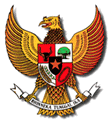 WALIKOTA SOLOKPROVINSI SUMATERA BARATPERATURAN WALIKOTA SOLOKNOMOR 46 TAHUN 2017TENTANGSTANDAR OPERASIONAL PROSEDUR DINAS KOMUNIKASI DAN INFORMATIKAWALIKOTA SOLOK,BAB IKETENTUAN UMUMPasal 1Dalam Peraturan Walikota ini yang dimaksud dengan :Daerah adalah Kota Solok.Pemerintah Daerah adalah Walikota dan Perangkat Daerah sebagai unsur penyelenggara Pemerintahan Daerah.Walikota adalah Walikota Solok.Dinas Komunikasi dan Informatika yang selanjutnya disebut Diskominfo adalah Dinas Komunikasi dan Informatika Kota Solok.Kepala Dinas adalah Kepala Dinas Komunikasi dan Informatika.Sekretaris adalah Sekretaris Dinas Komunikasi dan Informatika.Standar Operasional Prosedur yang selanjutnya disebut SOP adalah serangkaian instruksi tertulis yang dibakukan mengenai berbagai proses penyelenggaraan pemerintahan, bagaimana dan kapan harus dilakukan dimana dan oleh siapa dilakukan.Penyelenggaraan Pemerintah adalah segala bentuk kegiatan yang dilaksanakan oleh Pemerintah Daerah. Pelayanan Internal adalah berbagai jenis pelayanan yang dilakukan Dinas Komunikasi dan Informatika kepada seluruh unit atau pegawai yang berada dalam lingkungan internal sesuai dengan tugas pokok dan fungsinya. Pelayanan Ekternal adalah berbagai jenis pelayanan yang dilaksanakan oleh Dinas Komunikasi dan Informatika kepada masyarakat atau kepada instansi pemerintah lainnya sesuai dengan tugas pokok dan fungsinya. BAB IIMAKSUD DAN TUJUANPasal 2SOP Diskominfo dimaksudkan sebagai panduan dan pedoman dalam mengidentifikasikan, merumuskan, menyusun dan mengembangkan SOP sesuai dengan tugas pokok dan fungsinya.Tujuan disusunnya Peraturan Walikota ini adalah :meningkatkan tertib administrasi dan akuntabilitas dalam penyelenggaraan pemerintahan;menyempurnakan proses penyelenggaraan pemerintahan; danmeningkatkan kualitas pelayanan kepada masyarakat.BAB IIIRUANG LINGKUP SOPPasal 3Ruang lingkup SOP Diskominfo meliputi seluruh proses penyelenggaraan pemerintahan dan pemberian pelayanan internal maupun ekternal Dinas Komunikasi dan Informatika.BAB IVPENYUSUNAN, SYARAT DAN TAHAPAN PENYUSUNAN SOPBagian KesatuPenyusunan SOPPasal 4Proses penyusunan SOP pada Diskominfo dikoordinasikan oleh Sekretaris.Nama-nama SOP Diskominfo tercantum dalam Lampiran dan merupakan bagian yang tidak terpisahkan dari Peraturan Walikota ini. Bagian KeduaSyarat Penyusunan SOPPasal 5Syarat SOP meliputi :mengacu kepada peraturan perundang-undangan;mengacu pada penjabaran tugas pokok dan fungsi;memperhatikan identifikasi kebutuhan SOP;memperhatikan SOP yang telah dilakukan;melibatkan minimal 2 (dua) orang atau pihak; danmenghasilkan paling sedikit 1(satu) output tertentu.Bagian KetigaTahapan Penyusunan SOPPasal 6Tahapan Penyusunan SOP meliputi :persiapan;penilaian kebutuhan;pengembangan;penerapan; danpemantauan dan evaluasi.BAB VPEMANTAUAN, EVALUASI, PENGEMBANGAN DAN PENGAWASANPasal 7Kepala Dinas wajib melakukan pemantauan, evaluasi dan pengawasan internal terhadap pelaksanaan SOP.Kepala Dinas dapat melakukan pengembangan SOP sesuai ketentuan/peraturan perundang-undangan.Pasal 8Dalam rangka efisiensi dan efektivitas atas pelaksanaan SOP, dilakukan evaluasi secara berkala paling sedikit 1 (satu) kali dalam 1 (satu) tahun oleh unit organisasi penyelenggara kegiatan.Evaluasi SOP dapat dilakukan oleh Bagian Organisasi Sekretariat Daerah Kota Solok atau lembaga independen yang diminta bantuannya oleh pemerintah daerah.Pasal 9Pada saat Peraturan Walikota ini mulai berlaku, Peraturan Walikota Solok Nomor 43 Tahun 2014 tentang SOP Dinas Perhubungan, Komunikasi dan Informatika Kota Solok dicabut dan dinyatakan tidak berlaku.BAB VIKETENTUAN PENUTUPPasal 10Peraturan Walikota ini mulai berlaku pada tanggal diundangkan.Agar setiap orang mengetahuinya, memerintahkan pengundangan Peraturan Walikota ini dengan penempatannya dalam Berita Daerah Kota Solok.BERITA DAERAH KOTA SOLOK  TAHUN 2017 NOMOR 46LAMPIRAN	:PERATURAN WALIKOTA SOLOKWALIKOTA SOLOK,     dto                                                                                              ZUL ELFIANMenimbang:bahwa dalam rangka meningkatkan efisiensi, efektivitas, transparansi dan akuntabilitas penyelenggaraan pemerintahan dan pelayanan masyarakat, maka perlu menetapkan Penyusunan Standar Operasional Prosedur pada Dinas Komunikasi dan Informatika;bahwa berdasarkan pertimbangan sebagaimana dimaksud dalam huruf a, perlu menetapkan Peraturan Walikota tentang Standar Operasional Prosedur Dinas Komunikasi dan Informatika; Mengingat:Undang-Undang Nomor 8 Tahun 1956 tentang Pembentukan Daerah Otonom Kota Kecil dalam Lingkungan Daerah Propinsi Sumatera Tengah (Lembaran Negara Republik Indonesia Tahun 1956 Nomor 19) jo Peraturan Menteri Dalam Negeri Nomor 8 tahun 1970 tentang Pelaksanaan Pemerintahan Kotamadya Solok dan Kota Madya Payakumbuh;Undang-Undang Nomor 33 Tahun 2004 tentang Perimbangan Keuangan antara Pemerintah Pusat dan Pemerintah Daerah (Lembaran Negara Republik Indonesia Tahun 2004 Nomor 126, Tambahan Lembaran Negara Republik Indonesia Nomor 4438);Undang-Undang Nomor 25 Tahun 2009 tentang Pelayanan Publik (Lembaran Negara Republik Indonesia Tahun 2009 Nomor 112, Tambahan Lembaran Negara Republik Indonesia Nomor 5038)  ;Undang-Undang Nomor 23 Tahun 2014 tentang Pemerintahan Daerah (Lembaran Negara Republik Indonesia Tahun 2014 Nomor 224, Tambahan Lembaran Negara Republik Indonesia Nomor 5597) sebagaimana telah diubah beberapa kali, terakhir dengan Undang-Undang Nomor 9 Tahun 2015 tentang Perubahan Kedua Atas Undang-Undang Nomor 23 Tahun 2014 tentang Pemerintahan Daerah (Lembaran Negara Republik Indonesia Tahun 2015 Nomor 58, Tambahan Lembaran Negara Republik Indonesia Nomor 5679);Peraturan Pemerintah Nomor 79 Tahun 2005 tentang Pedoman Pembinaan dan Pengawasan Penyelenggaraan Pemerintahan Daerah (Lembaran Negara Republik Indonesia Tahun 2005 Nomor 165, Tambahan Lembaran Negara Republik Indonesia Nomor 4593);Peraturan Pemerintah Nomor 38 Tahun 2007 tentang Pembagian Urusan Pemerintahan antara Pemerintah, Pemerintahan Daerah Provinsi, dan Pemerintahan Daerah Kabupaten/Kota (Lembaran Negara Republik Indonesia Tahun 2007 Nomor 82, Tambahan Lembaran Negara Indonesia Nomor 4737);Peraturan Pemerintah Nomor 18 Tahun 2016 tentang Perangkat Daerah (Lembaran Negara Republik Indonesia Tahun 2016 Nomor 114, Tambahan Lembaran Negara Republik Indonesia 5887);Peraturan Pemerintah Nomor 6 Tahun 2008 tentang Pedoman Evaluasi Penyelenggaraan Pemerintahan Dalam Daerah (Lembaran Negara Republik Indonesia Tahun 2009 Nomor 19, Tambahan Lembaran Negara Republik Indonesia 4815);Peraturan Menteri Negara Pendayagunaan Aparatur Negara dan Reformasi Birokrasi Republik Indonesia Nomor 11 Tahun 2015 tentang Road Map Reformasi Birokrasi 2015-2019 (Berita Negara Republik Indonesia Tahun 2015 Nomor 985) ;Peraturan Menteri Pendayagunaan Aparatur Negara dan Reformasi Birokrasi Republik Indonesia Nomor 35 Tahun 2012 tentang Pedoman Penyusunan Standar Operasional Prosedur Administrasi Pemerintahan (Berita Negara Republik Indonesia Tahun 2012 Nomor 649);Peraturan Daerah Kota Solok Nomor 3 Tahun 2008 tentang Urusan Pemerintahan yang Menjadi Kewenangan Pemerintahan Kota Solok (Lembaran Daerah Kota Solok Tahun 2008 Nomor 3);Peraturan Daerah Kota Solok Nomor 5 Tahun 2016, tentang Pembentukan dan Susunan Perangkat Daerah (Lembaran Daerah Kota Solok Tahun 2016 Nomor 5);Peraturan Walikota Solok Nomor 36 Tahun 2016 tentang Kedudukan, Susunan Organisasi, Tugas dan Fungsi serta Tata Kerja Dinas Daerah (Berita Daerah Kota Solok Tahun 2016 Nomor 36);Peraturan Walikota Solok Nomor 59 Tahun 2016 tentang Tugas, Fungsi dan Rincian Tugas Jabatan Struktural pada Dinas Komunikasi dan Informatika (Berita Daerah Kota Solok Tahun 2016 Nomor 59).M E M U T U S K A N :M E M U T U S K A N :M E M U T U S K A N :Menetapkan:PERATURAN WALIKOTA TENTANG STANDAR OPERASIONAL PROSEDUR DINAS KOMUNIKASI DAN INFORMATIKA Ditetapkan diSOLOKPada Tanggal2 Oktober 2017WALIKOTA SOLOK,dtoWALIKOTA SOLOK,dtoZUL ELFIANZUL ELFIANDiundangkan diSOLOKPada Tanggal 2 Oktober 2017SEKRETARIS DAERAH KOTA SOLOK, dtoRUSDIANTOSEKRETARIS DAERAH KOTA SOLOK, dtoRUSDIANTONOMOR: 46  Tahun 2017TANGGAL: 2 Oktober 2017TENTANG:STANDAR OPERASIONAL PROSEDUR ADMINISTRASI PEMERINTAHAN PADA DINAS KOMUNIKASI DAN INFORMATIKANo.NAMA SOPNOMOR 123SUB BAGIAN UMUM DAN KEPEGAWAIANSUB BAGIAN UMUM DAN KEPEGAWAIANSUB BAGIAN UMUM DAN KEPEGAWAIAN1Penanganan Surat Masuk551/    /SOP/DKOMINFO-20172Penanganan Surat Keluar551/    /SOP/DKOMINFO-20173Penyusunan Laporan Aset551/    /SOP/DKOMINFO-20174Pemindahan Arsip Inaktif yang teratur551/    /SOP/DKOMINFO-20175Pemindahan Arsip Inaktif yang tidak teratur551/    /SOP/DKOMINFO-20176Penemuan Kembali Arsip551/    /SOP/DKOMINFO-20177Penyimpanan Arsip551/    /SOP/DKOMINFO-20178Penyusunan Bezetting551/    /SOP/DKOMINFO-20179Pembuatan Surat Tugas Perjalanan Dinas Pegawai551/    /SOP/DKOMINFO-201710Permohonan Cuti Pegawai 551/    /SOP/DKOMINFO-201711Penerbitan Surat Keputusan Kenaikan Gaji Berkala 551/    /SOP/DKOMINFO-201712Penerbitan SKP551/    /SOP/DKOMINFO-201713Pengusulan Kenaikan Pangkat Pegawai551/    /SOP/DKOMINFO-201714Penyesuaian Gaji Pokok Pegawai551/    /SOP/DKOMINFO-201715Pemeliharaan Komputer printer dan jaringan sistem informasi551/    /SOP/DKOMINFO-201716Pemeliharaan Kendaraan551/    /SOP/DKOMINFO-201717Pendistribusian Barang Pakai Habis551/    /SOP/DKOMINFO-201718Pemeliharaan Gedung551/    /SOP/DKOMINFO-201719Peminjaman Barang Inventaris551/    /SOP/DKOMINFO-201720Pemeliharaan Aset/Barang Milik Daerah551/    /SOP/DKOMINFO-201721Pengusulan Pengadaan Barang551/    /SOP/DKOMINFO-2017SUB BAGIAN PROGRAM DAN KEUANGANSUB BAGIAN PROGRAM DAN KEUANGANSUB BAGIAN PROGRAM DAN KEUANGAN21Penyusunan Rencana Strategis (Renstra) OPD551/    /SOP/DKOMINFO-201722Penyusunan Rencana Kerja OPD551/    /SOP/DKOMINFO-201723Penyusunan Rencana Kerja dan Anggaran OPD 551/    /SOP/DKOMINFO-201724Penyusunan Rencana Kerja Perubahan  Anggaran OPD551/    /SOP/DKOMINFO-201725Penyusunan Dokumen Pelaksanaan Perubahan Anggaran OPD551/    /SOP/DKOMINFO-201726Penyusunan Laporan Akuntabilitas Kinerja Instansi Pemerintah551/    /SOP/DKOMINFO-201727Penyusunan Laporan Kinerja551/    /SOP/DKOMINFO-201728Penyusunan LKPJ OPD551/    /SOP/DKOMINFO-201729Pencairan Dana551/    /SOP/DKOMINFO-201730Pembayaran Tambahan Penghasilan Pegawai551/    /SOP/DKOMINFO-201731Penerbitan SPM551/    /SOP/DKOMINFO-201732Pembayaran Gaji Pegawai551/    /SOP/DKOMINFO-201733Penyusunan Laporan Keuangan551/    /SOP/DKOMINFO-201734Penyusunan Laporan Realisasi Anggaran551/    /SOP/DKOMINFO-201735Pengajuan SPP Gaji, UP, GU, TU, LS551/    /SOP/DKOMINFO-201736Pengajuan SPJ551/    /SOP/DKOMINFO-201737Penyusunan Laporan Pertanggungjawaban Bendahara Pengeluaran551/    /SOP/DKOMINFO-201738Verifikasi SPJ551/    /SOP/DKOMINFO-2017SEKSI PENGEMBANGAN DAN PENGELOLAAN APLIKASI INFORMATIKASEKSI PENGEMBANGAN DAN PENGELOLAAN APLIKASI INFORMATIKASEKSI PENGEMBANGAN DAN PENGELOLAAN APLIKASI INFORMATIKA39Pendataan dan Evaluasi Aplikasi e-Government 551/    /SOP/DKOMINFO-201740Pengembangan Aplikasi e-Government 551/    /SOP/DKOMINFO-2017SEKSI PENGEMBANGAN INFRASTRUKTUR DAN TEKNOLOGI INFORMATIKASEKSI PENGEMBANGAN INFRASTRUKTUR DAN TEKNOLOGI INFORMATIKASEKSI PENGEMBANGAN INFRASTRUKTUR DAN TEKNOLOGI INFORMATIKA41Pemeliharaan Jaringan Solok Kota551/    /SOP/DKOMINFO-2017SEKSI PERSANDIANSEKSI PERSANDIANSEKSI PERSANDIAN42Layanan Penerimaan Berita/Radiogram551/    /SOP/DKOMINFO-2017SEKSI PENGEMBANGAN HUBUNGAN MEDIA DAN KELEMBAGAANSEKSI PENGEMBANGAN HUBUNGAN MEDIA DAN KELEMBAGAANSEKSI PENGEMBANGAN HUBUNGAN MEDIA DAN KELEMBAGAAN43Pembinaan Media Tradisional551/    /SOP/DKOMINFO-201744Pelaksanaan Pemberdayaan KIM (Kelompok Informasi Masyarakat)551/    /SOP/DKOMINFO-2017SEKSI PENGUATAN KAPASITAS SUMBER DAYA KOMUNIKASISEKSI PENGUATAN KAPASITAS SUMBER DAYA KOMUNIKASISEKSI PENGUATAN KAPASITAS SUMBER DAYA KOMUNIKASI45Permintaan Domain/Sub Domain solokkota.go.id551/    /SOP/DKOMINFO-2017SEKSI STATISTIKSEKSI STATISTIKSEKSI STATISTIK46Pelayanan Data Sektoral 551/    /SOP/DKOMINFO-2017SEKSI PENGELOLAAN MEDIA DAN KOMUNIKASI PUBLIKSEKSI PENGELOLAAN MEDIA DAN KOMUNIKASI PUBLIKSEKSI PENGELOLAAN MEDIA DAN KOMUNIKASI PUBLIK47Rekomendasi Persyaratan Administrasi dan Kelayakan Teknis terhadap Izin Penyelenggaraan Radio, Gelombang Radio dan Frekuensi Gelombang   551/    /SOP/DKOMINFO-201748Rekomendasi Pertimbangan Teknis terhadap Pembangunan Studio dan Stasiun Pemancar Radio dan atau televisi, Pembangunan Tower atau Menara Pemancar 551/    /SOP/DKOMINFO-201749Pendataan Stasiun Radio Televisi, Frekuensi dan Pengguna Frekuensi di Bidang Siaran Baik Radio maupun Televisi di Kota Solok551/    /SOP/DKOMINFO-201750Penyiapan Bahan Monitoring Siaran Radio/Televisi Frekuensi, Media di Kota Solok551/    /SOP/DKOMINFO-2017SEKSI PENGELOLAAN OPINI DAN ASPIRASI PUBLIKSEKSI PENGELOLAAN OPINI DAN ASPIRASI PUBLIKSEKSI PENGELOLAAN OPINI DAN ASPIRASI PUBLIK51Penyelesaian Aduan pada Aplikasi LAPOR! SP4N551/    /SOP/DKOMINFO-201752Pengelolaan Portal Berita Info Publik Solok (IPS)551/    /SOP/DKOMINFO-2017SEKSI PENGELOLAAN PELAYANAN INFORMASI PUBLIKSEKSI PENGELOLAAN PELAYANAN INFORMASI PUBLIKSEKSI PENGELOLAAN PELAYANAN INFORMASI PUBLIK53Permohonan Informasi Publik Secara Tertulis551/    /SOP/DKOMINFO-201754Pengajuan Keberatan Informasi Publik551/    /SOP/DKOMINFO-201755Penyusunan dan Pengumuman Daftar Infomasi Publik551/    /SOP/DKOMINFO-2017